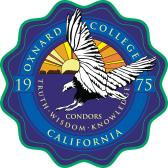 Oxnard CollegeCURRICULUM COMMITTEEACTIONCall to Order & WelcomeAdoption of AgendaApproval of the October 25, 2017 MinutesSecond Reading – Career & Technical EducationBUS R111, BUS R121, BUS R122, BUS R124, BUS R125, BUS R132, BUS R140, CAOT R001, CAOT R004, EMT R169 Liberal StudiesCHST R107, PHIL R103, PHIL R104, PHIL R105, PHIL R106, SOC R108, AA-T in Anthropology Library, Transitional Studies, Health, Athletics, PE	HED R103, HED R104, HED R107, PE R130, PE R133B, PE R134A, PE R148AMath/ScienceBIOL R189, ESRM R100, PHSC R170 Student DevelopmentNoneFirst Reading – Career & Technical EducationCAOT R124, CIS R020A, CIS R100, P.A. in Accounting for Entrepreneurs, P.A. in Entrepreneurship, P.A. in Marketing for EntrepreneursLiberal StudiesANTH R110, ANTH R116/IDS R102, EDU R122, ENGL R102, POLS R100, POLS R101, POLS R102, POLS R104, POLS R108Library, Transitional Studies, Health, Athletics, PE	PE R133AMath/ScienceBIOL R199, CHEM R189, GEOG R102Student DevelopmentPG R100A, PG R100B, PG R102Distance Learning Approval – ANTH R110, ANTH R199, CNIT R142, POLS R100, POLS R108
Requisite ApprovalPrerequisites/Corequisites – ENGL R102Advisories –  CAOT R124, CIS R100 Deletions/Inactivations – SOC R122Consent Agenda – Allow credit by exam for FTVE R130 and FTVE R135INFORMATION/DISCUSSIONCurriculum updates – Shannon Davis/Lisa PutnamCurricUNET/Discussion/Updates – Shannon Davis/Laura AndersonArticulation report – Shannon DavisHigh School Articulation report – Christina TafoyaDistance Education Committee report – Shannon NewbyGE Committee report – Shannon DavisDTRW-I Committee report – Shannon DavisStrategic Planning Steering Committee reportNew BusinessPublic CommentAdjournmentNext meeting is December 13, 2017